ЛИСЯНСЬКА СЕЛИЩНА РАДА                                                          Р І Ш Е Н Н Я                                  від 21.12.2021                       	  	   смт Лисянка                	                  № 23-19/VIIІПро надання дозволу учасникам бойових дій   та членам їх сімей на розробку проектів землеустроющодо відведення земельних ділянок у власність для ведення особистого селянського господарства 	 Розглянувши заяви громадян про надання дозволу на розробку проекту землеустрою щодо відведення земельних ділянок у власність із земель комунальної  власності сільськогосподарського призначення  для ведення особистого селянського господарства у відповідності до пункту 34 частини першої статті 26 Закону України «Про місцеве самоврядування в Україні» керуючись статтями 12,116,118,121,122 Земельного кодексу України, та враховуючи рекомендації постійної комісії з питань землекористування, природокористування, екології та надзвичайних ситуацій, селищна рада ВИРІШИЛА:Надати дозвіл  гр. Боковому Ігорю Олександровичу на виготовлення проекту землеустрою щодо відведення земельної ділянки орієнтовною площею 2,0000 га для ведення особистого селянського господарства (код КВЦПЗ 01.03) у власність, із земель комунальної власності Лисянської селищної ради за межами  населеного пункту с. Дашуківка.Надати дозвіл  гр. Тригуб Олександру Федоровичу  на виготовлення проекту землеустрою щодо відведення земельної ділянки орієнтовною площею 2,0000 га для ведення особистого селянського господарства (код КВЦПЗ 01.03) у власність, із земель комунальної власності Лисянської селищної ради за межами населеного пункту с. Семенівка. Надати дозвіл  гр. Волинець Денису Анатолійовичу  на виготовлення проекту землеустрою щодо відведення земельної ділянки орієнтовною площею 2,0000 га для ведення особистого селянського господарства (код КВЦПЗ 01.03) у власність, із земель комунальної власності Лисянської селищної ради за межами населеного пункту с. Почапинці 7122885200:03:001:0842.Надати дозвіл  гр. Жгир Анатолію Йосиповичу на виготовлення проекту землеустрою щодо відведення земельної ділянки орієнтовною площею 2,0000 га для ведення особистого селянського господарства (код КВЦПЗ 01.03) у власність, із земель комунальної власності Лисянської селищної ради за межами  населеного пункту.Контроль за виконання даного рішення покласти  на постійно діючу  комісію селищної ради з питань землекористування, природокористування, екології та надзвичайних ситуацій.В.о. селищного голови	         					                О.В.Макушенко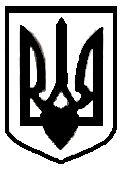 